Задания на развитие памятидля детей 4-6 лет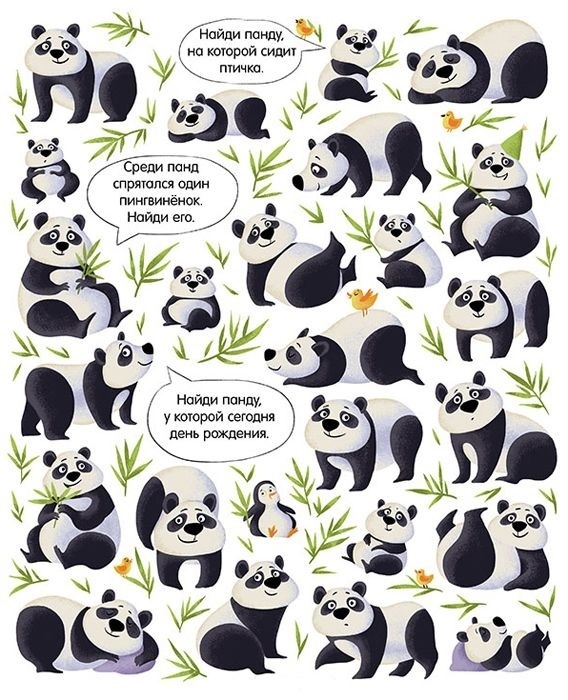 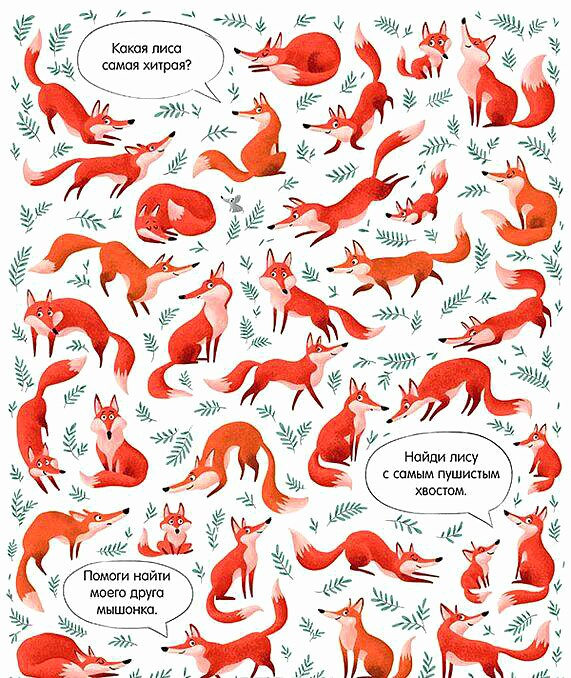 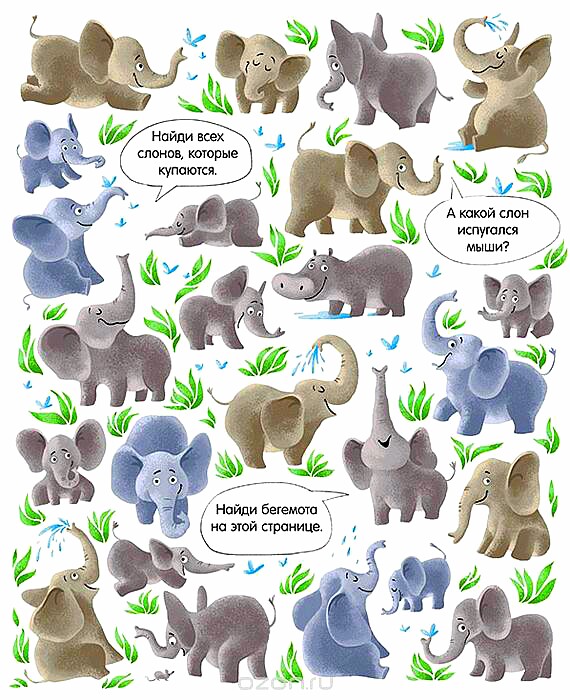 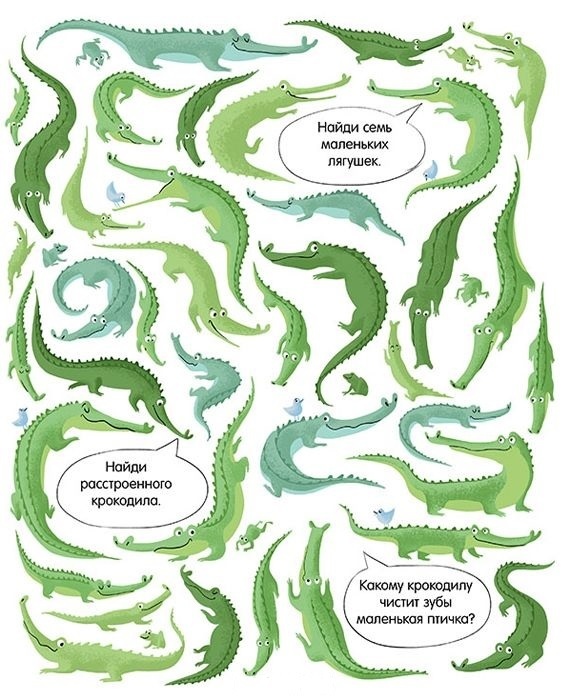 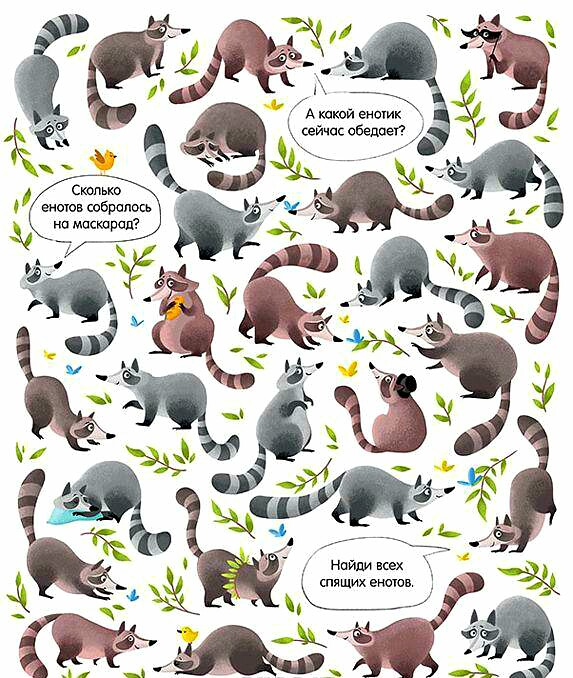 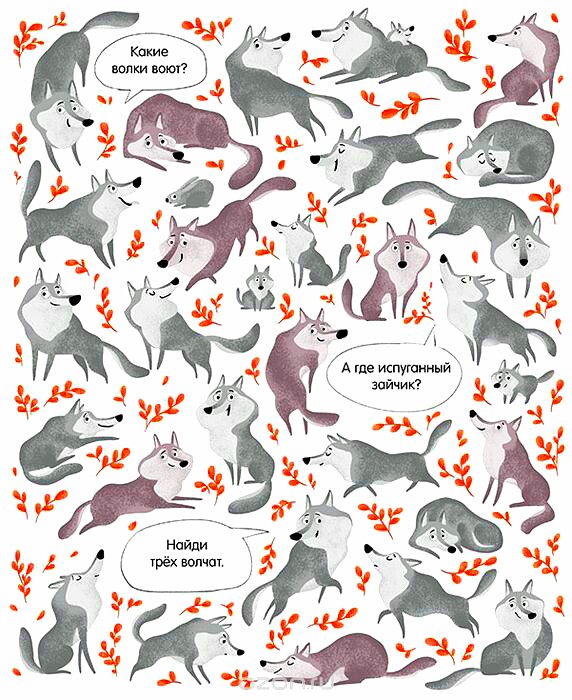 